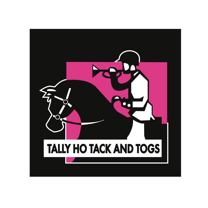 Tally Ho Tack and Togs Brand Ambassador ProgrammeApplicants must not be part of any other retailer programme or be sponsored by any other equestrian retailerNAME…………………………………………………………………………………………………………..ADDRESS……………………………………………………………………………………………………..…………………………………………………………………………………………………………………..…………………………………………………………………PC……………………………………………TEL NO…………………………………………………………………………………………….................DOB……………………………………………………………AGE………………………………………….All about you and your horseTell us all about you and your horse. Your riding achievements, your goals etc.Tell us about your social media platformsFB…………………………………………………………….FOLLOWERS………………………………..TWITTER…………………………………………………….FOLLOWERS……………………………….INSTRAGRAM………………………………………………FOLLOWERS……………………………….TICK TOCK………………………………………………….FOLLOWERS……………………………….Tell us how you propose to promote products and the brand. Using one of our posts from our page, demonstrate on your own social media, how you would use the post to engage followers and encourage sales. Add the URL from the post.POST URL…………………………………………………………………………………………………….I confirm the information submitted is true. Signed…………………………………Name………………………………Date………………………….Return your completed forms by email to tallyhotacktogs@aol.com